Rotherhithe Primary School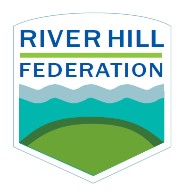 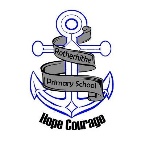 Year 5 Timetable – Week 8All links to lessons have come from the Oak National Academy website this week. If any of the links do not work, visit the Oak National Academy website, go onto the Year 5 page, and select the lesson you want from the week 1 resources.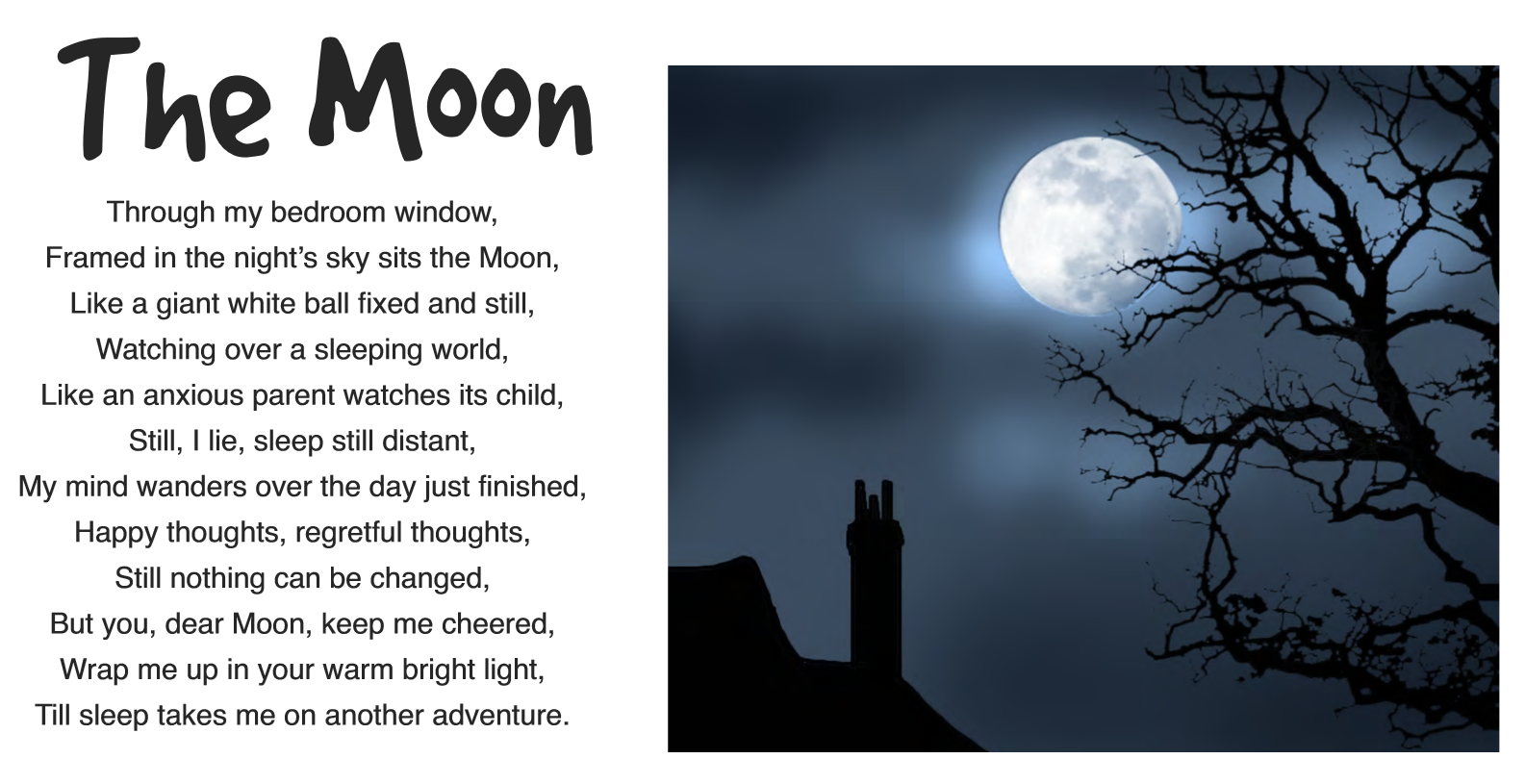 SubjectMondayTuesdayWednesdayThursdayFridayEnglishReading 20-30 mins) Choose a story to read and discuss with someone at home. Remember to complete your reading record afterwardsWriting Task:Ask your child to predict what might happen at home over the next week. They can record this in a newspaper format. Reading (20-30 mins)https://home.oxfordowl.co.uk/reading/re ading-age-9-10-year-5/ Choose a story to read and discuss with someone at homeWriting Task:Explain to your child that they must write a persuasive letter to their headteacher about the importance of recycling at school. Get them to research the impact of recycling using books or the internet to find facts and statistics to support their argument.Reading (20-30 mins) Choose a story to read and discuss with someone at home. Remember to complete your reading record afterwardsWriting Task:Your child can write a biography about David Attenborough. Remind them to include information about his life, how he has helped the environment and the positive impact he has had on global changes.  Reading (20-30 mins) https://home.oxfordowl. co.uk/reading/readingage-9-10-year-5/ Choose a story to read and discuss with someone at homeWriting Task:Seaworld should close. ​Seaworld is a theme and marine park based in Orlando, America. It is home to giant turtles, orcas and bottlenose dolphins​ ​ to name a few. Does your child agree/disagree with the above statement? Ask them to write a discussion based on the above statement considering both sides of the argument.https://seaworld.com/orlando/  Reading (20-30 mins) Read the poem The Moon(see text and questions on the Home learning page of school website) Answer the related comprehensionquestionsStory Task:​ Your child has now written the opening of their story. They can continue writing their story thinking carefully about the range of conjunctions, pronouns and adverbials that are most suitableMathsNumeracy: This week we will be asking you to follow the lessons from week 1 of the Oak National Academy website: https://www.thenational.academy/online-classroom/year-5/maths#subjectsTo convert between seconds, minutes and hoursMental Arithmetichttps://www.topmarks.co.uk/maths-games/711-years/mental-mathsChoose one of the games to practice arithmetic skillsTTRS (log in to practise times tables) https://play.ttrockstars.com/auth/school/studentMaths With Parentshttps://www.mathswithparents.com/Class: MayflowerClass Code: 425358Class: Cutty SarkClass Code: 296569Numeracy: This week we will be asking you to follow the lessons from week 1 of the Oak National Academy website: https://www.thenational.academy/online-classroom/year-5/maths#subjectsTo solve problems involving converting between hours and minutesMental Arithmetichttps://www.topmarks.co.uk/maths-games/711-years/mental-mathsChoose one of the games to practice arithmetic skillsTTRS (log in to practise times tables)https://play.ttrockstars.com/auth/school/studentMaths With Parentshttps://www.mathswithparents.com/Class: MayflowerClass Code: 425358Class: Cutty SarkClass Code: 296569Numeracy: This week we will be asking you to follow the lessons from week 1 of the Oak National Academy website: https://www.thenational.academy/online-classroom/year-5/maths#subjectsTo convert between units of lengthMental Arithmetichttps://www.topmarks.co.uk/maths-games/711-years/mental-mathsChoose one of the games to practice arithmetic skillsIndoor ExercisePE with Joe Wicks (youtube)Cosmic Yoga (youtube)PE with Joe Wicks (youtube)Cosmic Yoga (youtube)PE with Joe Wicks (youtube)Cosmic Yoga (youtube)PE with Joe Wicks (youtube)Cosmic Yoga (youtube)PE with Joe Wicks (youtube)Cosmic Yoga (youtube)Foundation Subjects         Lesson 1: History In 1066, who was the rightful heir to the throne?https://www.thenational.academy/year-5/foundation/in-1066-who-was-the-rightful-heir-to-the-throne-year-5-wk1-1  Lesson 2: SpanishEl alfabeto y los númeroshttps://www.thenational.academy/year-5/foundation/el-alfabeto-y-los-numeros-year-5-wk1-2Lesson 3: ScienceHow is igneous rock formed?https://www.thenational.academy/year-5/foundation/how-is-igneous-rock-formed-year-5-wk1-3Lesson 4: ScienceHow is metamorphic rock formed?https://www.thenational.academy/year-5/foundation/how-is-metamorphic-rock-formed-year-5-wk2-3Lesson 5:  DTTexture Treasure Hunthttps://www.thenational.academy/year-5/foundation/texture-treasure-hunt-year-5-wk1-5Mindfulness/ Wellbeing  Try to keep up with brain breaks three times a day. Use this video to guide your meditation.https://www.youtube.com/watch?time_continue=4&v=ZzAre5TDK7g&feature=emb_logo